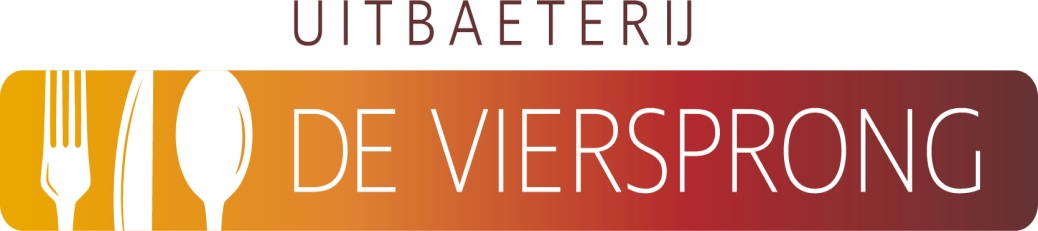 HOOFDGERECHTENBoerenschnitzel met paprika, ui, champignons en gesmolten kaas 21,50* Vegetarische schnitzel met paprika, ui, champignons en gesmolten kaas 22,50* Vegetarische curry met tomaat, kikkererwten, mango en spinazie 22,50Saté van kipfilet met pindasaus, atjar en kroepoek 23,50Spies met 8 gamba’s gebakken in pittige chili-knoflookolie 24,50Ossenhaaspuntjes gebakken in teriyakisausmet paprika, ui en champignons 24,50Runder ribeye met rode wijnsaus of kruidenboter 25,50Kabeljauwfilet met kruidenkorst en witte wijnsaus 27,50Italiaans gekruide tournedos met rode wijnsaus 29,50Gerechten met een * zijn vegetarisch